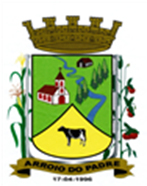 ESTADO DO RIO GRANDE DO SULMUNICÍPIO DE ARROIO DO PADREGABINETE DO PREFEITOÀ			Mensagem 110/2023.Câmara Municipal de VereadoresSenhor PresidenteSenhores VereadoresQuero, após manifestar-lhes os meus cumprimentos informar a razão do envio a esta Casa Legislativa de mais um projeto de lei.Informo que o projeto de lei 110/2023 tem por finalidade alterar a legislação de planejamento e orçamentaria do Município com a proposição de criação de uma nova ação (projeto/atividade) no Plano Plurianual 2022/2025 e também na Lei de Diretrizes Orçamentárias para o exercício de 2024.A nova ação (proj/ativ) tem por fim aglutinar e estabelecer diretrizes locais para a execução do Programa Rede Bem Cuidar – RBC / RS. Também estarão vinculadas a esta ação as dotações orçamentárias que deverão suportar as despesas que a implementação das atividades propostas devem ocasionar.A Rede Bem Cuidar – RBC / RS, tem como objetivo promover a qualificação da Atenção Primária a Saúde (APS) no estado. Vem, de certa forma complementar a estratégia da Saúde da Família. Vai funcionar com a disponibilização de outros profissionais, além daqueles que atualmente atuam naquele programa.Trata-se de uma estratégia desenvolvida em parceria entre o estado/RS e os municípios. Parte dos recursos para o suporte das despesas serão aportados pelo estado e as demais para as quais o valor repassado for insuficiente deverão ser assumidas pelo(s) município(s).A execução das atividades da Rede Bem Cuidar – RBC / RS, deverá seguir diretrizes estabelecidas por normas da SES – Secretaria Estadual da Saúde, geridas administrativamente em nível local.Entendemos que o proposto no presente projeto vá ser importante para o desenvolver em âmbito municipal desta nova ação.Era o que se tinha.Atenciosamente.Arroio do Padre, 27 de outubro de 2023_____________________Rui Carlos PeterPrefeito MunicipalAo Sr.Juliano Hobuss BuchweitzPresidente da Câmara Municipal de VereadoresArroio do Padre/RSESTADO DO RIO GRANDE DO SULMUNICÍPIO DE ARROIO DO PADREGABINETE DO PREFEITOPROJETO DE LEI Nº 110, DE 27 DE OUTUBRO DE 2023.Inclui nova Ação no Plano Plurianual 2022/2025, Lei de Diretrizes Orçamentárias de 2024.
Art. 1º Fica alterado o “Anexo I – Programas”, da Lei Municipal N° 2.272, de 13 de julho de 2021, que institui o Plano Plurianual 2022/2025, com a inclusão da seguinte ação:Art. 2º Fica alterado o “Anexo III – Metas e Prioridades”, da Lei Municipal nº 2.553, de 17 de outubro de 2023, que dispõe sobre as Diretrizes Orçamentárias para o exercício de 2024, com a inclusão da seguinte ação:Art. 3º Esta Lei entra em vigor na data de sua publicação.            Arroio do Padre, 27 de outubro de 2023Visto técnico:Loutar PriebSecretário de Administração, Planejamento, Finanças, Gestão e Tributos.          Rui Carlos PeterPrefeito MunicipalPROGRAMA:PROGRAMA:0502 - Atenção à Saúde0502 - Atenção à Saúde0502 - Atenção à Saúde0502 - Atenção à Saúde0502 - Atenção à Saúde0502 - Atenção à Saúde0502 - Atenção à Saúde0502 - Atenção à SaúdeOBJETIVO:OBJETIVO:Desenvolver uma atenção integral que impacte positivamente na situação de saúde da população, através de ações no âmbito individual e coletivo abrangendo a promoção,  proteção da saúde, prevenção de agravos, diagnóstico, tratamento, reabilitação, redução de danos e a manutenção da saúde dos indivíduos Garantir ações de atenção à saúde da população, direcionadas à criança e ao adolescente, à mulher, ao adulto e ao idoso; Manter o atendimento da população através do programa estratégia saúde da família; Desenvolver projetos e implementar atividades na área de promoção, proteção, controle, acompanhamento e recuperação da saúde; Priorizar a saúde da população em situação de maior vulnerabilidade; Promover, proteger e recuperar a saúde, tanto individual como coletiva, por meio da aquisição, dispensação e distribuição gratuita de medicamentos e demais produtos profiláticos e terapêuticos, na perspectiva da obtenção de resultados positivos concretos para a melhoria da qualidade de vida da população; Promover a estruturação da rede de serviços públicos através da melhoria da infraestrutura e reequipamento da UBS; Desenvolver uma atenção integral que impacte positivamente na situação de saúde da população, através de ações no âmbito individual e coletivo abrangendo a promoção,  proteção da saúde, prevenção de agravos, diagnóstico, tratamento, reabilitação, redução de danos e a manutenção da saúde dos indivíduos Garantir ações de atenção à saúde da população, direcionadas à criança e ao adolescente, à mulher, ao adulto e ao idoso; Manter o atendimento da população através do programa estratégia saúde da família; Desenvolver projetos e implementar atividades na área de promoção, proteção, controle, acompanhamento e recuperação da saúde; Priorizar a saúde da população em situação de maior vulnerabilidade; Promover, proteger e recuperar a saúde, tanto individual como coletiva, por meio da aquisição, dispensação e distribuição gratuita de medicamentos e demais produtos profiláticos e terapêuticos, na perspectiva da obtenção de resultados positivos concretos para a melhoria da qualidade de vida da população; Promover a estruturação da rede de serviços públicos através da melhoria da infraestrutura e reequipamento da UBS; Desenvolver uma atenção integral que impacte positivamente na situação de saúde da população, através de ações no âmbito individual e coletivo abrangendo a promoção,  proteção da saúde, prevenção de agravos, diagnóstico, tratamento, reabilitação, redução de danos e a manutenção da saúde dos indivíduos Garantir ações de atenção à saúde da população, direcionadas à criança e ao adolescente, à mulher, ao adulto e ao idoso; Manter o atendimento da população através do programa estratégia saúde da família; Desenvolver projetos e implementar atividades na área de promoção, proteção, controle, acompanhamento e recuperação da saúde; Priorizar a saúde da população em situação de maior vulnerabilidade; Promover, proteger e recuperar a saúde, tanto individual como coletiva, por meio da aquisição, dispensação e distribuição gratuita de medicamentos e demais produtos profiláticos e terapêuticos, na perspectiva da obtenção de resultados positivos concretos para a melhoria da qualidade de vida da população; Promover a estruturação da rede de serviços públicos através da melhoria da infraestrutura e reequipamento da UBS; Desenvolver uma atenção integral que impacte positivamente na situação de saúde da população, através de ações no âmbito individual e coletivo abrangendo a promoção,  proteção da saúde, prevenção de agravos, diagnóstico, tratamento, reabilitação, redução de danos e a manutenção da saúde dos indivíduos Garantir ações de atenção à saúde da população, direcionadas à criança e ao adolescente, à mulher, ao adulto e ao idoso; Manter o atendimento da população através do programa estratégia saúde da família; Desenvolver projetos e implementar atividades na área de promoção, proteção, controle, acompanhamento e recuperação da saúde; Priorizar a saúde da população em situação de maior vulnerabilidade; Promover, proteger e recuperar a saúde, tanto individual como coletiva, por meio da aquisição, dispensação e distribuição gratuita de medicamentos e demais produtos profiláticos e terapêuticos, na perspectiva da obtenção de resultados positivos concretos para a melhoria da qualidade de vida da população; Promover a estruturação da rede de serviços públicos através da melhoria da infraestrutura e reequipamento da UBS; Desenvolver uma atenção integral que impacte positivamente na situação de saúde da população, através de ações no âmbito individual e coletivo abrangendo a promoção,  proteção da saúde, prevenção de agravos, diagnóstico, tratamento, reabilitação, redução de danos e a manutenção da saúde dos indivíduos Garantir ações de atenção à saúde da população, direcionadas à criança e ao adolescente, à mulher, ao adulto e ao idoso; Manter o atendimento da população através do programa estratégia saúde da família; Desenvolver projetos e implementar atividades na área de promoção, proteção, controle, acompanhamento e recuperação da saúde; Priorizar a saúde da população em situação de maior vulnerabilidade; Promover, proteger e recuperar a saúde, tanto individual como coletiva, por meio da aquisição, dispensação e distribuição gratuita de medicamentos e demais produtos profiláticos e terapêuticos, na perspectiva da obtenção de resultados positivos concretos para a melhoria da qualidade de vida da população; Promover a estruturação da rede de serviços públicos através da melhoria da infraestrutura e reequipamento da UBS; Desenvolver uma atenção integral que impacte positivamente na situação de saúde da população, através de ações no âmbito individual e coletivo abrangendo a promoção,  proteção da saúde, prevenção de agravos, diagnóstico, tratamento, reabilitação, redução de danos e a manutenção da saúde dos indivíduos Garantir ações de atenção à saúde da população, direcionadas à criança e ao adolescente, à mulher, ao adulto e ao idoso; Manter o atendimento da população através do programa estratégia saúde da família; Desenvolver projetos e implementar atividades na área de promoção, proteção, controle, acompanhamento e recuperação da saúde; Priorizar a saúde da população em situação de maior vulnerabilidade; Promover, proteger e recuperar a saúde, tanto individual como coletiva, por meio da aquisição, dispensação e distribuição gratuita de medicamentos e demais produtos profiláticos e terapêuticos, na perspectiva da obtenção de resultados positivos concretos para a melhoria da qualidade de vida da população; Promover a estruturação da rede de serviços públicos através da melhoria da infraestrutura e reequipamento da UBS; Desenvolver uma atenção integral que impacte positivamente na situação de saúde da população, através de ações no âmbito individual e coletivo abrangendo a promoção,  proteção da saúde, prevenção de agravos, diagnóstico, tratamento, reabilitação, redução de danos e a manutenção da saúde dos indivíduos Garantir ações de atenção à saúde da população, direcionadas à criança e ao adolescente, à mulher, ao adulto e ao idoso; Manter o atendimento da população através do programa estratégia saúde da família; Desenvolver projetos e implementar atividades na área de promoção, proteção, controle, acompanhamento e recuperação da saúde; Priorizar a saúde da população em situação de maior vulnerabilidade; Promover, proteger e recuperar a saúde, tanto individual como coletiva, por meio da aquisição, dispensação e distribuição gratuita de medicamentos e demais produtos profiláticos e terapêuticos, na perspectiva da obtenção de resultados positivos concretos para a melhoria da qualidade de vida da população; Promover a estruturação da rede de serviços públicos através da melhoria da infraestrutura e reequipamento da UBS; Desenvolver uma atenção integral que impacte positivamente na situação de saúde da população, através de ações no âmbito individual e coletivo abrangendo a promoção,  proteção da saúde, prevenção de agravos, diagnóstico, tratamento, reabilitação, redução de danos e a manutenção da saúde dos indivíduos Garantir ações de atenção à saúde da população, direcionadas à criança e ao adolescente, à mulher, ao adulto e ao idoso; Manter o atendimento da população através do programa estratégia saúde da família; Desenvolver projetos e implementar atividades na área de promoção, proteção, controle, acompanhamento e recuperação da saúde; Priorizar a saúde da população em situação de maior vulnerabilidade; Promover, proteger e recuperar a saúde, tanto individual como coletiva, por meio da aquisição, dispensação e distribuição gratuita de medicamentos e demais produtos profiláticos e terapêuticos, na perspectiva da obtenção de resultados positivos concretos para a melhoria da qualidade de vida da população; Promover a estruturação da rede de serviços públicos através da melhoria da infraestrutura e reequipamento da UBS; Desenvolver uma atenção integral que impacte positivamente na situação de saúde da população, através de ações no âmbito individual e coletivo abrangendo a promoção,  proteção da saúde, prevenção de agravos, diagnóstico, tratamento, reabilitação, redução de danos e a manutenção da saúde dos indivíduos Garantir ações de atenção à saúde da população, direcionadas à criança e ao adolescente, à mulher, ao adulto e ao idoso; Manter o atendimento da população através do programa estratégia saúde da família; Desenvolver projetos e implementar atividades na área de promoção, proteção, controle, acompanhamento e recuperação da saúde; Priorizar a saúde da população em situação de maior vulnerabilidade; Promover, proteger e recuperar a saúde, tanto individual como coletiva, por meio da aquisição, dispensação e distribuição gratuita de medicamentos e demais produtos profiláticos e terapêuticos, na perspectiva da obtenção de resultados positivos concretos para a melhoria da qualidade de vida da população; Promover a estruturação da rede de serviços públicos através da melhoria da infraestrutura e reequipamento da UBS; Desenvolver uma atenção integral que impacte positivamente na situação de saúde da população, através de ações no âmbito individual e coletivo abrangendo a promoção,  proteção da saúde, prevenção de agravos, diagnóstico, tratamento, reabilitação, redução de danos e a manutenção da saúde dos indivíduos Garantir ações de atenção à saúde da população, direcionadas à criança e ao adolescente, à mulher, ao adulto e ao idoso; Manter o atendimento da população através do programa estratégia saúde da família; Desenvolver projetos e implementar atividades na área de promoção, proteção, controle, acompanhamento e recuperação da saúde; Priorizar a saúde da população em situação de maior vulnerabilidade; Promover, proteger e recuperar a saúde, tanto individual como coletiva, por meio da aquisição, dispensação e distribuição gratuita de medicamentos e demais produtos profiláticos e terapêuticos, na perspectiva da obtenção de resultados positivos concretos para a melhoria da qualidade de vida da população; Promover a estruturação da rede de serviços públicos através da melhoria da infraestrutura e reequipamento da UBS; Desenvolver uma atenção integral que impacte positivamente na situação de saúde da população, através de ações no âmbito individual e coletivo abrangendo a promoção,  proteção da saúde, prevenção de agravos, diagnóstico, tratamento, reabilitação, redução de danos e a manutenção da saúde dos indivíduos Garantir ações de atenção à saúde da população, direcionadas à criança e ao adolescente, à mulher, ao adulto e ao idoso; Manter o atendimento da população através do programa estratégia saúde da família; Desenvolver projetos e implementar atividades na área de promoção, proteção, controle, acompanhamento e recuperação da saúde; Priorizar a saúde da população em situação de maior vulnerabilidade; Promover, proteger e recuperar a saúde, tanto individual como coletiva, por meio da aquisição, dispensação e distribuição gratuita de medicamentos e demais produtos profiláticos e terapêuticos, na perspectiva da obtenção de resultados positivos concretos para a melhoria da qualidade de vida da população; Promover a estruturação da rede de serviços públicos através da melhoria da infraestrutura e reequipamento da UBS; Desenvolver uma atenção integral que impacte positivamente na situação de saúde da população, através de ações no âmbito individual e coletivo abrangendo a promoção,  proteção da saúde, prevenção de agravos, diagnóstico, tratamento, reabilitação, redução de danos e a manutenção da saúde dos indivíduos Garantir ações de atenção à saúde da população, direcionadas à criança e ao adolescente, à mulher, ao adulto e ao idoso; Manter o atendimento da população através do programa estratégia saúde da família; Desenvolver projetos e implementar atividades na área de promoção, proteção, controle, acompanhamento e recuperação da saúde; Priorizar a saúde da população em situação de maior vulnerabilidade; Promover, proteger e recuperar a saúde, tanto individual como coletiva, por meio da aquisição, dispensação e distribuição gratuita de medicamentos e demais produtos profiláticos e terapêuticos, na perspectiva da obtenção de resultados positivos concretos para a melhoria da qualidade de vida da população; Promover a estruturação da rede de serviços públicos através da melhoria da infraestrutura e reequipamento da UBS; Desenvolver uma atenção integral que impacte positivamente na situação de saúde da população, através de ações no âmbito individual e coletivo abrangendo a promoção,  proteção da saúde, prevenção de agravos, diagnóstico, tratamento, reabilitação, redução de danos e a manutenção da saúde dos indivíduos Garantir ações de atenção à saúde da população, direcionadas à criança e ao adolescente, à mulher, ao adulto e ao idoso; Manter o atendimento da população através do programa estratégia saúde da família; Desenvolver projetos e implementar atividades na área de promoção, proteção, controle, acompanhamento e recuperação da saúde; Priorizar a saúde da população em situação de maior vulnerabilidade; Promover, proteger e recuperar a saúde, tanto individual como coletiva, por meio da aquisição, dispensação e distribuição gratuita de medicamentos e demais produtos profiláticos e terapêuticos, na perspectiva da obtenção de resultados positivos concretos para a melhoria da qualidade de vida da população; Promover a estruturação da rede de serviços públicos através da melhoria da infraestrutura e reequipamento da UBS; Desenvolver uma atenção integral que impacte positivamente na situação de saúde da população, através de ações no âmbito individual e coletivo abrangendo a promoção,  proteção da saúde, prevenção de agravos, diagnóstico, tratamento, reabilitação, redução de danos e a manutenção da saúde dos indivíduos Garantir ações de atenção à saúde da população, direcionadas à criança e ao adolescente, à mulher, ao adulto e ao idoso; Manter o atendimento da população através do programa estratégia saúde da família; Desenvolver projetos e implementar atividades na área de promoção, proteção, controle, acompanhamento e recuperação da saúde; Priorizar a saúde da população em situação de maior vulnerabilidade; Promover, proteger e recuperar a saúde, tanto individual como coletiva, por meio da aquisição, dispensação e distribuição gratuita de medicamentos e demais produtos profiláticos e terapêuticos, na perspectiva da obtenção de resultados positivos concretos para a melhoria da qualidade de vida da população; Promover a estruturação da rede de serviços públicos através da melhoria da infraestrutura e reequipamento da UBS; Desenvolver uma atenção integral que impacte positivamente na situação de saúde da população, através de ações no âmbito individual e coletivo abrangendo a promoção,  proteção da saúde, prevenção de agravos, diagnóstico, tratamento, reabilitação, redução de danos e a manutenção da saúde dos indivíduos Garantir ações de atenção à saúde da população, direcionadas à criança e ao adolescente, à mulher, ao adulto e ao idoso; Manter o atendimento da população através do programa estratégia saúde da família; Desenvolver projetos e implementar atividades na área de promoção, proteção, controle, acompanhamento e recuperação da saúde; Priorizar a saúde da população em situação de maior vulnerabilidade; Promover, proteger e recuperar a saúde, tanto individual como coletiva, por meio da aquisição, dispensação e distribuição gratuita de medicamentos e demais produtos profiláticos e terapêuticos, na perspectiva da obtenção de resultados positivos concretos para a melhoria da qualidade de vida da população; Promover a estruturação da rede de serviços públicos através da melhoria da infraestrutura e reequipamento da UBS; Desenvolver uma atenção integral que impacte positivamente na situação de saúde da população, através de ações no âmbito individual e coletivo abrangendo a promoção,  proteção da saúde, prevenção de agravos, diagnóstico, tratamento, reabilitação, redução de danos e a manutenção da saúde dos indivíduos Garantir ações de atenção à saúde da população, direcionadas à criança e ao adolescente, à mulher, ao adulto e ao idoso; Manter o atendimento da população através do programa estratégia saúde da família; Desenvolver projetos e implementar atividades na área de promoção, proteção, controle, acompanhamento e recuperação da saúde; Priorizar a saúde da população em situação de maior vulnerabilidade; Promover, proteger e recuperar a saúde, tanto individual como coletiva, por meio da aquisição, dispensação e distribuição gratuita de medicamentos e demais produtos profiláticos e terapêuticos, na perspectiva da obtenção de resultados positivos concretos para a melhoria da qualidade de vida da população; Promover a estruturação da rede de serviços públicos através da melhoria da infraestrutura e reequipamento da UBS; TIPOAÇÕES / PRODUTOS / FUNÇÃO / SUBFUNÇÃOAÇÕES / PRODUTOS / FUNÇÃO / SUBFUNÇÃOUnidade de MedidaANOS2.0222.0232.0242.025TOTAL TIPOAÇÕES / PRODUTOS / FUNÇÃO / SUBFUNÇÃOAÇÕES / PRODUTOS / FUNÇÃO / SUBFUNÇÃOUnidade de MedidaANOS2.0222.0232.0242.025TOTAL AAção:2.530 - Programa Rede Bem Cuidar RSAtividadeMeta Física112Produto:Programa mantidoValor181.000140.000321.000Função:10 - SaúdeSubfunção:301 - Atenção Básica(*)  Tipo:  P – Projeto       A - Atividade  OE – Operação Especial      NO – Não-orçamentária            (*)  Tipo:  P – Projeto       A - Atividade  OE – Operação Especial      NO – Não-orçamentária            (*)  Tipo:  P – Projeto       A - Atividade  OE – Operação Especial      NO – Não-orçamentária            (*)  Tipo:  P – Projeto       A - Atividade  OE – Operação Especial      NO – Não-orçamentária            (*)  Tipo:  P – Projeto       A - Atividade  OE – Operação Especial      NO – Não-orçamentária            (*)  Tipo:  P – Projeto       A - Atividade  OE – Operação Especial      NO – Não-orçamentária            (*)  Tipo:  P – Projeto       A - Atividade  OE – Operação Especial      NO – Não-orçamentária            (*)  Tipo:  P – Projeto       A - Atividade  OE – Operação Especial      NO – Não-orçamentária            (*)  Tipo:  P – Projeto       A - Atividade  OE – Operação Especial      NO – Não-orçamentária            (*)  Tipo:  P – Projeto       A - Atividade  OE – Operação Especial      NO – Não-orçamentária            PROGRAMA:0502 - Atenção à Saúde0502 - Atenção à Saúde0502 - Atenção à Saúde0502 - Atenção à SaúdeOBJETIVO:Desenvolver uma atenção integral que impacte positivamente na situação de saúde da população, através de ações no âmbito individual e coletivo abrangendo a promoção,  proteção da saúde, prevenção de agravos, diagnóstico, tratamento, reabilitação, redução de danos e a manutenção da saúde dos indivíduos Garantir ações de atenção à saúde da população, direcionadas à criança e ao adolescente, à mulher, ao adulto e ao idoso; Manter o atendimento da população através do programa estratégia saúde da família; Desenvolver projetos e implementar atividades na área de promoção, proteção, controle, acompanhamento e recuperação da saúde; Priorizar a saúde da população em situação de maior vulnerabilidade; Promover, proteger e recuperar a saúde, tanto individual como coletiva, por meio da aquisição, dispensação e distribuição gratuita de medicamentos e demais produtos profiláticos e terapêuticos, na perspectiva da obtenção de resultados positivos concretos para a melhoria da qualidade de vida da população; Promover a estruturação da rede de serviços públicos através da melhoria da infraestrutura e reequipamento da UBS; Desenvolver uma atenção integral que impacte positivamente na situação de saúde da população, através de ações no âmbito individual e coletivo abrangendo a promoção,  proteção da saúde, prevenção de agravos, diagnóstico, tratamento, reabilitação, redução de danos e a manutenção da saúde dos indivíduos Garantir ações de atenção à saúde da população, direcionadas à criança e ao adolescente, à mulher, ao adulto e ao idoso; Manter o atendimento da população através do programa estratégia saúde da família; Desenvolver projetos e implementar atividades na área de promoção, proteção, controle, acompanhamento e recuperação da saúde; Priorizar a saúde da população em situação de maior vulnerabilidade; Promover, proteger e recuperar a saúde, tanto individual como coletiva, por meio da aquisição, dispensação e distribuição gratuita de medicamentos e demais produtos profiláticos e terapêuticos, na perspectiva da obtenção de resultados positivos concretos para a melhoria da qualidade de vida da população; Promover a estruturação da rede de serviços públicos através da melhoria da infraestrutura e reequipamento da UBS; Desenvolver uma atenção integral que impacte positivamente na situação de saúde da população, através de ações no âmbito individual e coletivo abrangendo a promoção,  proteção da saúde, prevenção de agravos, diagnóstico, tratamento, reabilitação, redução de danos e a manutenção da saúde dos indivíduos Garantir ações de atenção à saúde da população, direcionadas à criança e ao adolescente, à mulher, ao adulto e ao idoso; Manter o atendimento da população através do programa estratégia saúde da família; Desenvolver projetos e implementar atividades na área de promoção, proteção, controle, acompanhamento e recuperação da saúde; Priorizar a saúde da população em situação de maior vulnerabilidade; Promover, proteger e recuperar a saúde, tanto individual como coletiva, por meio da aquisição, dispensação e distribuição gratuita de medicamentos e demais produtos profiláticos e terapêuticos, na perspectiva da obtenção de resultados positivos concretos para a melhoria da qualidade de vida da população; Promover a estruturação da rede de serviços públicos através da melhoria da infraestrutura e reequipamento da UBS; Desenvolver uma atenção integral que impacte positivamente na situação de saúde da população, através de ações no âmbito individual e coletivo abrangendo a promoção,  proteção da saúde, prevenção de agravos, diagnóstico, tratamento, reabilitação, redução de danos e a manutenção da saúde dos indivíduos Garantir ações de atenção à saúde da população, direcionadas à criança e ao adolescente, à mulher, ao adulto e ao idoso; Manter o atendimento da população através do programa estratégia saúde da família; Desenvolver projetos e implementar atividades na área de promoção, proteção, controle, acompanhamento e recuperação da saúde; Priorizar a saúde da população em situação de maior vulnerabilidade; Promover, proteger e recuperar a saúde, tanto individual como coletiva, por meio da aquisição, dispensação e distribuição gratuita de medicamentos e demais produtos profiláticos e terapêuticos, na perspectiva da obtenção de resultados positivos concretos para a melhoria da qualidade de vida da população; Promover a estruturação da rede de serviços públicos através da melhoria da infraestrutura e reequipamento da UBS; TIPO (*)AçãoUnidade de MedidaTIPO (*)Unidade de Medida2024TIPO (*)ProdutoUnidade de MedidaA2.530 - Programa Rede Bem Cuidar RSAtividadeMeta Física1APrograma mantidoAtividadeValorR$ 181.000(*)  Tipo:  P – Projeto    A - Atividade    OE – Operação Especial      NO – Não-orçamentária  (*)  Tipo:  P – Projeto    A - Atividade    OE – Operação Especial      NO – Não-orçamentária  (*)  Tipo:  P – Projeto    A - Atividade    OE – Operação Especial      NO – Não-orçamentária  (*)  Tipo:  P – Projeto    A - Atividade    OE – Operação Especial      NO – Não-orçamentária  (*)  Tipo:  P – Projeto    A - Atividade    OE – Operação Especial      NO – Não-orçamentária  